المملكة العربية السعودية                                                                                     كلية التربية 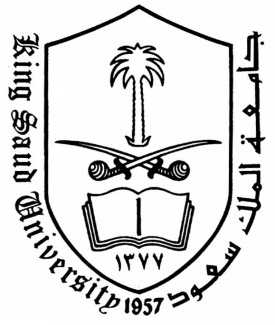 وزارة التعليم العالي                                                                                         قسم تقنيات التعليمجامعة الملك سعود                                                                                          مادة تقنيات التعليم والاتصال (241وسل)                                                                                                                    اختبار أعمال السنة شعبة (11084)      درجة السؤال الأول :         من 6دوني إجابات السؤال الثاني (أ ، ب، ج، د) في هذا الجدول                الدرجة :      من 10دوني إجابات السؤال الثالث ( ،  ) في هذا الجدول                الدرجة :       من 5دوني إجابات السؤال الرابع (اسم المصطلح ) في هذا الجدول                الدرجة :       من 4مجموع الدرجات :        من 25 درجةالسؤال الأول: اذكري كل مما يلي:ثلاثة من أشكال الاتصال التعليمي ............................................................................................................................................................................................................................................................................................................................................................................................................................................ ثلاثة من مراحل تطور مفهوم تقنيات التعليم بالترتيب ..................................................................................................................................................................................................................................................................................................................................ثلاثة من متطلبات لاستخدام السبورة التفاعلية : ..........................................................................................................................................................................................................................................................................................................................................طرق انتاج الشفافيات :.................................................................................................................................................................................................................................................................................................................................السؤال الثاني : اختاري الإجابة الصحيحة بوضع دائرة حول الرمز (أ،ب،ج،د) لتكملة العبارة من ضمن الخيارات المتاحة  ، ثم سجلي إجاباتك في الجدول في الصفحة الأولى:- يجب أن يكون (المستقبل) : لديه دافعية للتعلم .متمكن من اللغة اللفظية وغير اللفظية .شعوره بأهمية الرسالة .جميع ماذكر .- المقصود بعنصر "التغذية الراجعه " في الاتصال التعليمي هو :رد فعل المستقبل على الرسالة .الشخص الذي يتلقى الرسالة .مصدر الرسالة الذي يترتب عليها التفاعل في موقف الاتصال .الأداة التي تحمل الرسالة من المرسل إلى المستقبل .من خصائص عملية الاتصال أنها:عملية خطية .عملية ديناميكية .عملية عشوائية .عملية لفظيه .الاتصال الذي يتم بين الفرد وذاته ، ذلك هو :الاتصال الأعلى .الاتصال الذاتي.الاتصال الشخصي .الاتصال الجماهيري .من قواعد الاستخدام الوظيفي للوسائل التعليمية : تقسيمها إلى مرحلة ماقبل الاستخدام ، مرحلة الاستخدام ، مرحلة ما بعد الاستخدام .تتوافق مع الأهداف .تتكامل مع المنهج .لاشيئ مما ذكر .من معوقات استخدام الوسيلة التعليمية : عدم توفرها في بعض المدارس .لا تحتاج إلى مهارات متخصصه .تنمية التفكير لدى الطالبات .جميع ما ذكر .مجموعة متنوعه من الوسائل كالنماذج والعينات والصور والخرائط ، ذلك هو :الخبرات المباشرة .الخبرات الممثله.الخبرات المعدله .المعارض والمتاحف .عندما أضمن عرضي رسوما بيانية ورسوم كاريكاتيريه فأن استخدم وسيلة تعليمية تُصنف حسب مخروط الخبره على أنها : وسيلة محسوسة .وسيلة شبه محسوسه .وسيلة مجردة .لا شيء مما ذكر .مر مفهوم تقنيات التعليم بمراحل تطوريه ، إحداها هي :مرحلة مفهوم الاتصال .مرحلة حركة التعليم البصري .مرحلة تفريد التعليم .جميع ما ذكر .تصنف الوسائل التعليمية وفقا لعدد المستفيدين إلى :جاهزة ، مصممه .فردية ، جماعية ، جماهيرية .إضافية ، متممه، إثرائية ، رئيسة.لاشيء مما ذكر .السؤال الثالث : ضعي الرمز المناسب (، ) أمام العبارة ، ثم سجلي إجاباتك في الجدول المخصص في الصفحة الأولى:إن أهمية التغذية الراجعة تكمن في التأكيد على عملية تبادل الأدوار بين المعلم والطالب.(  )تعد قناة الاتصال في عملية الاتصال هي المحتوى أو المعلومات التي يراد إيصالها للمتعلم .(  )نقصد بصفة (الدائرية) لعملية الاتصال أنها تسير في اتجاه واحد خطي بين المرسل وحتى المستقبل فقط .(  )يجب أن يفرق المعلم بين الإيماءات وحركات الوجه وبين اللغة غير اللفظية لاختلافهما واهميتهما .(   )تعد كل وسيلة تعليمية عبارة عن مادة تعليمية .(   )يعد مفهوم الوسائل التعليمية مرادف لمفهوم تقنيات التعليم .(   )  المواد التعليمية هي وعاء من مادة خام مخزن عليه محتوى علمي .(    )تؤثر الوسائل التعليمية وتتأثر ببقية مكونات المنهج .(   )الوسائل الجماهيرية هي الوسائل التي يسفيد منها مجموعة من المتعلمين متواجدين في مكان واحد وفي نفس الوقت .(   )تعد التكنولوجيا محصلة للتفاعل بين الانسان والمواد والأدوار .(  )السؤال الثالث : اكتبي اسم المصطلح المناسب أمام التعريف المناسب له ، ثم دوني إجابتك في الجدول المخصص في الصفحة الأولى . 1234567891012345678910رقم العبارةاسم المصطلحالتعريفالمصطلح يتضمن عشر أقسام من الوسائل التعليمية متدرجة من القاعة وحتى الرأس ، مصنفة إلى محسوسة ،شبه محسوسة، مجردة .تطبيق التقنية الالكترونية مثل الحواسيب والأقمار الصناعية في معالجة المعلومات .علم يبحث في النظرية والتطبيق الخاصة بتصميم العمليات والمصادر وتطويرها ، واستخدامها ، وإدارتها ، وتقويمها من أجل التعلم .تتم بين المرسل والمستقبل بطريقة دائرية نشطة لنقل رسالة تعليمية .